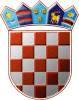 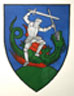         REPUBLIKA HRVATSKA       MEĐIMURSKA ŽUPANIJAOPĆINA SVETI JURAJ NA BREGU                          OPĆINSKO VIJEĆEKALSA: 350-02/22-01/02URBROJ: 2109/16-03-22-17Pleškovec, 13. srpnja 2022.Na temelju članka 86. stavka 3. Zakona o prostornom uređenju („Narodne novine“ broj 153/13., 65/17., 114/18., 39/19. i 98/19.), članka 28. Statuta Općine Sveti Juraj na Bregu („Službeni glasnik Međimurske županije“, broj 08/21.), Općinsko vijeće Općine Sveti Juraj na Bregu na 08. sjednici održanoj 13. srpnja 2022.godine, donijelo jeO D L U K Uo izradi III. ciljanih izmjena i dopunaProstornog plana uređenja Općine Sveti Juraj na BreguPRAVNA OSNOVA Članak Temeljem članka 198. stavak 3. i članka 113. stavak 1. Zakona o prostornom uređenju („Narodne novine“, broj 153/13,, 65/1,7, 114/18,, 39/19. i 98/19.), (u daljnjem tekstu: Zakon), pristupa se izradi III. ciljanih izmjena i dopuna Prostornog plana uređenja Općine Sveti Juraj na Bregu („Službeni glasnik Međimurske županije“, broj 4/06,, 10/15. i 20/19,); (u daljnjem tekstu: Izmjene i dopune Prostornog plana).Sukladno članku 86. stavku 3. Zakona i propisa iz područja zaštite okoliša, prirode i ekološke mreže, Odluka o izradi III. ciljanih izmjena i dopuna Prostornog plana uređenja Općine Sveti Juraj na Bregu; (u daljnjem tekstu: Odluka) donosi se na temelju akta općinskog načelnika – Odluke kojom se utvrđuje da nije potrebno provesti stratešku procjenu utjecaja na okoliš za III. ciljane izmjene i dopune Prostornog plana uređenja Općine Sveti Juraj na Bregu. KLASA:350-02/22-01/02; URBROJ:2109/16-01-22-6 od 08. srpnja 2022.RAZLOZI DONOŠENJA IZMJENA I DOPUNA PROSTORNOG PLANAČlanak Izmjene i dopune Prostornog plana predviđene su kao ciljane, a odnose se na:proširenje građevinskog područja naselja Brezje radi povećanja područja gospodarske zone Brezje, dijelom u smjeru sjevera radi povećanja već izgrađenih, odnosno uređenih građevinskih čestica unutar postojeće gospodarske zone Brezje i istočno od izvedene nerazvrstane ceste za pristup gospodarskoj zoni s državne ceste DC 227prenamjena dijela građevinskog područja naselja Brezje u poslovnu namjenu – k.č. 7232/1 k.o. Zasadbreg i dijelova k.č. 7233/1 i 7235/1 k.o. Zasadbreg koji se nalaze izvan obuhvata DPU područja „Šmernica“ u Brezju, radi omogućavanja gradnje sunčane elektrane na k.č. 7232/1 k.o. Zasadbreg, uz osiguranje zaštitnog pojasa prema zoni mješovite, pretežito stambene namjeneproširenje građevinskog područja naselja Okrugli Vrh na k.č. 8571/3 k.o. Lopatinec radi spajanja s izgrađenom k.č. 8572/2 k.o. Lopatinec koja se nalazi u mješovitoj, pretežito stambenoj zoni i utvrđivanje obaju zemljišta kao zone mješovite, stambeno – poslovne namjenemanje proširenje građevinskih područja naselja sa statusom izgrađeno i uređeno radi ujednačavanja dubine građevinskog područja u odnosu na susjedno i osiguranje bolje organizacije građevinskih čestica koje se već nalaze u građevinskom području, prema zaprimljenim inicijativama:proširenje građevinskog područja naselja Brezje na dio k.č. 7281 i 7280 obje k.o. Zasadbreg, radi povećanja gruntišta izgrađenog posjeda smještenog unutar građevinskog područja naselja Brezje, do dubine GP kao što je utvrđeno za ostatak uličnog nizaproširenje građevinskog područja naselja Dragoslavec na k.č. 3452 k.o. Lopatinec radi povećanja gruntišta izgrađene čestice k.č. 3451, do dubine GP kao što je utvrđeno za ostatak uličnog nizaproširenje građevinskog područja naselja Pleškovec na cijelu k.č. 488 k.o. Lopatinec čiji dio je unutar građevinskog područja naselja.planiranje prenamjene dijela već utvrđenog građevinskog područja u naselju Pleškovec u površinu turističku-edukacijske namjene – dio k.č. 5381, k.o. Lopatinecodređivanje lokacije za poduzetnički inkubator unutar već utvrđenog građevinskog područja naselja Lopatinecusklađenje Plana u sektoru istraživanja ugljikovodika i geotermalne vode u energetske svrheusklađenje odredbi za provedbu Plana s pročišćenim tekstom Odluke o donošenu Prostornog plana Međimurske županije („Službeni glasnik Međimurske županije“, broj 12/19.).OBUHVAT IZMJENA I DOPUNA PLANAČlanak Po obimu se radi o ciljanim izmjenama i dopunama.Grafički i tekstualni dijelovi Prostornog plana uređenja Općine mijenjaju se samo u odnosu sadržaj utvrđen za ciljane izmjene i dopune u prethodnom članku ove Odluke.Izmjene grafičkih dijelova vrše se na ažurnim vektorskim digitalnim podlogama DGU.SAŽETA OCJENA STANJA U OBUHVATU PROSTORNOG PLANAČlanak Prostorni plan uređenja Općine Sveti Juraj na Bregu izmijenjen je 2019. godine, kojima je izvršeno i proširenje građevinskih područja naselja.S obzirom da proširenja u međuvremenu nisu izgrađena, ovim ciljanim izmjenama i dopunama se temeljem podnijetih inicijativa građana i pravnih osoba, planiraju se manje korekcije granica građevinskih područja naselja samo za izgrađene građevinske čestice, odnosno za zemljište koje je već dijelom unutar izgrađenog građevinskog područja, kako bi se vlasnicima omogućilo bolja unutarnja organizacija i/ili veća izgradivost.Jedino predviđeno širenje građevinskog područja naselja predviđa se za naselje Brezje i to isključivo radi proširenja uređene i pretežito izgrađene gospodarske zone.CILJEVI I PROGRAMSKA POLAZIŠTA IZMJENA I DOPUNA PROSTORNOG PLANAČlanak Cilj izrade Izmjena i dopuna Prostornog plana je proširenje gospodarske zone za dugoročni razvoj i manje korekcije građevinskih područja prema zaprimljenim inicijativama fizičkih i pravnih osoba za zemljišta koja se već dijelom nalaze unutar građevinskih područja naselja.Kako u trenutku usvajanja II. izmjena i dopuna Prostornog plana uređenja Općine Sveti Juraj na Bregu još nije bio objavljen pročišćeni tekst odredbi za provedbu II. izmjena i dopuna Prostornog plana Međimurske županije, pojedine odredbe iz navedenog Plana nisu ugrađene u Prostorni plan uređenja Općine te je isto potrebno učiniti radi ispunjenja uvjeta iz članka 61. Zakona. To se posebice odnosi na uvjete gradnje kuća za odmor i pojedine druge vrste stanovanja, posebno povremenog.Uvjeti gradnje smještajnih turističkih sadržaja su u posebnim turističkim sektorskim propisima su u međuvremenu izmijenjeni pa je i navedeno potrebno uskladiti kroz izmjenu odredbi za provedbu.Obzirom na promjene u sektoru istraživanja ugljikovodika i geotermalne vode u energetske svrhe, Plan je potrebno uskladiti s važećim istražnim i eksploatacijskim odobrenjima.POPIS SEKTORSKIH STRATEGIJA, PLANOVA, STUDIJA I DRUGIH DOKUMENATA PROPISANIH POSEBNIM ZAKONIMA KOJIMA, ODNOSNO U SKLADU S KOJIMA SE UTVRĐUJU ZAHTJEVI ZA IZRADU IZMJENA I DOPUNA PROSTORNOG PLANAČlanak Za potrebe izrade Izmjena i dopuna Prostornog plana će se koristiti javno dostupni podaci prema posebnim zahtjevima i podacima javnopravnih tijela.Izmjenama i dopunama Prostornog plana ne predviđaju gospodarske djelatnosti ni namjene, koje bi bile suprotne Prostornom planu Međimurske županije.Sukladno Zakonu o zaštiti okoliša („Narodne novine“ broj 80/13., 153/13., 78/15., 12/18. i 118/18.), Zakonu o zaštiti prirode („Narodne novine“ broj 80/13., 15/18. i 14/19.) i Uredbe o strateškoj procjeni utjecaja strategije, plana i programa na okoliš („Narodne novine“, broj 3/17.) za potrebe izrade Izmjena i dopuna Prostornog plana provode se postupci ispitivanja utjecaja plana na okoliš, prirodu i ekološku mrežu - postupak ocjene o potrebi izrade strateške procjene utjecaja plana na okoliš i postupak prethodne ocjene prihvatljivosti plana za ekološku mrežu.NAČIN PRIBAVLJANJA STRUČNIH RJEŠENJAČlanak Za potrebe izrade Izmjena i dopuna Prostornog plana će se koristiti javno dostupni podaci prema posebnim zahtjevima i podacima javnopravnih tijela prema članku 90. Zakona o prostornom uređenju.S obzirom na razloge Izmjena i dopuna Prostornog plana navedene u članku 2. ove Odluke, ocjenjuje se da za potrebe izrade Izmjena i dopuna Prostornog plana neće biti potrebna dodatna stručna rješenja, osim navedenih u stavku 1. ovog članka.Ukoliko se u postupku izrade nacrta prijedloga Izmjena i dopuna Prostornog plana pokaže potreba za posebnim tehničkim rješenjima izvan ovlasti koje po zakonu ima prostorni planer, navedena rješenja će se pribaviti u postupku izrade Izmjena i dopuna Plana, u vidu posebne stručne podloge.POPIS JAVNOPRAVNIH ODREĐENIH POSEBNIM PROPISIMA KOJA DAJU ZAHTJEVE ZA IZRADU IZMJENA I DOPUNA PROSTORNOG PLANA, TE DRUGIH SUDIONIKA KORISNIKA PROSTORA KOJI TREBAJU SUDJELOVATI U IZRADI IZMJENA I DOPUNA PROSTORNOG PLANAČlanak Javnopravna tijela i osobe kojima se upućuju pozivi za izdavanje zahtjeve za izradu Izmjena i dopuna Prostornog plana, prema članku 90. Zakona su:Ministarstvo poljoprivrede, Ul. Grada Vukovara 78, ZagrebMinistarstvo kulture i medija, Uprava za zaštitu kulturne baštine, Konzervatorski odjel u Varaždinu, Ivana Gundulića 2, VaraždinMinistarstvo unutarnjih poslova, Ravnateljstvo civilne zaštite, Područni ured civilne zaštite Varaždin, Služba civilne zaštite Čakovec, Zrinsko – Frankopanska 9, ČakovecMinistarstvo unutarnjih poslova, Ravnateljstvo civilne zaštite, Područni ured civilne zaštite Varaždin, Služba civilne zaštite Čakovec, Odjel inspekcije, Zrinsko – Frankopanska 9, ČakovecHrvatska regulatorna agencija za mrežne djelatnosti, Ulica R. F. Mihanovića 9, ZagrebAgencija za ugljikovodike, Miramarska 24, ZagrebMeđimurska županija, Upravni odjel za prostorno uređenje, gradnju i zaštitu okoliša, Ruđera Boškovića 2, ČakovecMeđimurska županija, Zavod za prostorno uređenje Međimurske županije, Ruđera Boškovića 2, ČakovecMeđimurska županija, Županijska uprava za ceste Međimurske županije, Mihovljanska 70, ČakovecMeđimurska priroda, Javna ustanova za zaštitu prirode, Trg međimurske prirode 1, KrižovecHrvatske ceste d.o.o., Sektor za studije i projektiranje, Vončinina 3, ZagrebHrvatske vode, VGO za Muru i gornju Dravu, Međimurska 26b, VaraždinHrvatske vode, VGI za mali sliv „Trnava“, Ivana Mažuranića 2, ČakovecPLINACRO d.o.o., Sektor transporta plina, Savska cesta 88a, ZagrebINA – industrija nafte d.d., SD istraživanje i proizvodnja nafte i plina, Avenija Većeslava Holjevca 10, ZagrebMeđimurje plin d.o.o., Obrtnička 4, ČakovecMeđimurske vode d.o.o Čakovec, Matice hrvatske 10, ČakovecHOPS – Hrvatski operator prijenosnog sustava d.o.o., Sektor za tehničku potporu, Služba za pripremu izgradnje i izgradnju, Kupska 4., ZagrebHEP – Operator distribucijskog sustava d.o.o., Elektra Čakovec, Žrtava fašizma 2, ČakovecSusjedne jedinice lokalne samoupraveOpćinsko vijeće.Članak Rok za dostavu zahtjeva za izradu Izmjena i dopuna Prostornog plana od strane javnopravnih tijela i osoba nositelju izrade Izmjena i dopuna Prostornog plana je 30 dana od dana primitka poziva za njihovo izdavanje.Način postupanja javnopravnih tijela i osoba iz čl. 9. ove Odluke u postupku izdavanja zahtjeva za izradu prostornog plana propisan je člancima 90. i 91. Zakona.Način postupanja javnopravnih tijela u postupku izdavanja suglasnosti, mišljenja i odobrenja prema posebnim zakonima i drugim propisima, utvrđen je u članku 101. Zakona. Članak Građani se o izradi Izmjena i dopuna Prostornog plana obavještavaju preko mrežnih stranica Općine i nadležnoga Ministarstva - objavom ove Odluke.PLANIRANI ROK ZA IZRADU IZMJENA I DOPUNA PROSTORNOG PLANAČlanak Izrada Izmjena i dopuna Prostornog plana se dijeli više faza i to: Članak Planirani rok završetka izrade Izmjena i dopuna Prostornog plana je najviše 9 mjeseci nakon usvajanja ove Odluke.Rok se može produžiti u slučaju potrebe ponavljanja javne rasprave ili iz nekog drugog opravdanog razloga.IZVORI FINANCIRANJA IZRADE IZMJENA I DOPUNA PROSTORNOG PLANAČlanak Izvor financiranja izrade Izmjena i dopuna Prostornog plana je proračun Općine.PRIJELAZNE I ZAVRŠNE ODREDBEČlanak Ova Odluka stupa na snagu danom donošenja, a objavit će se na mrežnim stranicama Općine Sveti Juraj na Bregu i „Službenom glasniku Međimurske županije“.Članak Sukladno članku 86. Zakona, ova Odluka se dostavlja odgovarajućem javnopravnom tijelu nadležnom za Informacijski sustav prostornog uređenja Županije i nadležnoga Ministarstva prostornoga uređenja, graditeljstva i državne imovine.Sukladno članku 90. Zakona, ova Odluka dostavlja se javnopravnim tijelima i osobama navedenim u članku 10., zajedno s pozivom za izdavanje podataka u svojoj nadležnosti i posebnih sektorskih zahtjeva za izradu UPU.PREDSJEDNIK Općinskog vijećaAnđelko KovačićI. fazaPrikupljanje zahtjeva od javnopravnih tijelaII. fazaIzrada Nacrta prijedloga Izmjena i dopuna Prostornog planaIII. fazaUtvrđivanje prijedloga Izmjena i dopuna Prostornog plana za javnu raspravu, izrada elaborata prijedloga Izmjena i dopuna Prostornog plana za javnu raspravu i objava javne raspraveIV. fazaJavna rasprava, izrada i objava izvješća o javnoj raspraviV. fazaIzrada Nacrta konačnog prijedloga Izmjena i dopuna Prostornog planaVI. fazaIshođenje mišljenja na Nacrt konačnog prijedloga Izmjena i dopuna Prostornog plana sukladno Zakonu VII. fazaUtvrđivanje Konačnog prijedloga Izmjena i dopuna Prostornog plana od strane Općinskog načelnikaVII. fazaUsvajanje Odluke o donošenju Izmjena i dopuna Prostornog plana na Općinskom vijeću i objava Odluke u službenom glasiluIX. fazaDostava izvornika Izmjena i dopuna Prostornog plana javnopravnim tijelima sukladno Zakonu X. fazaIzrada pročišćenog teksta Odluke o donošenju Prostornog plana, objava u službenom glasiluXI. fazaDostava pročišćenog teksta Odluke o donošenju Prostornog plana javnopravnom tijelu nadležnom za koordinaciju u vezi Informacijskog sustava prostornog uređenja.